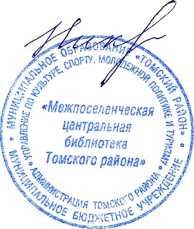 КОМАРОВУ ПЕТРУ